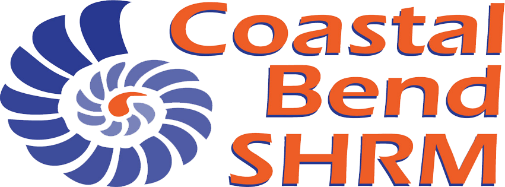 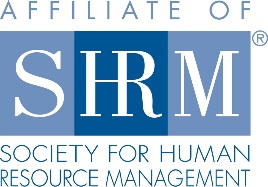 COASTAL BEND SHRMMinutes – Board of Directors Monthly MeetingMarch 8, 2017The regular monthly meeting of the Coastal Bend SHRM Board of Directors was called to order by Board President Toni Nerren at 11:30 a.m at Del Mar College’s Center for Economic Development, 3209 S. Staples, Corpus Christi, Texas 78411. Quorum was established.Members Present:Toni Nerren PHR – President Vicki Daniels, PHR, SHRM-CP – Past PresidentJerry Henry, SPHR, SHRM-SCP – VP FinanceMegan Foyt, PHR – VP MembershipLuis Cabrera, PHR – VP Marketing & Public RelationsMary Canales, PHR, SHRM-CP – VP Legislative AffairsElizabeth Shockley – VP Professional DevelopmentKiwana Denson – VP Community Outreach  Jennifer Thurman – SecretaryBill Hibbs – Member at LargeToni Nerren, PresidentToni asked Board to review the minutes for the February 12 meeting.  Liz motioned to approve minutes as presented.  Vicki seconded.  The Board approved the minutes.Jerry Henry, VP of FinanceJerry presented the financials for the chapter. Bill Hibbs made a motion to accept the financials and Toni Nerren seconded the motion.  The Board approved the financials.Megan Foyt, VP MembershipMegan presented applications for membership:A Board member made a motion to approve the new members as presented and a Board member seconded the notion. The Board approved the new members.Kiwana Denson – VP Community Outreach The job fair is moving along.  Weekly meeting will be held with committee soon.  Del Mar College is collaborating and will be helping with marketing.  Mary Canales – VP Legislative AffairsCommittee has been selected for Labor Law Symposium.  Will be holding the conference at the Center for Economic Development.SHRM Law Conference is March 12 – 14 in Washington DC.  Looking forward to attending.Louis Cabrera, VP of Marketing & Public RelationsCertification Credits for 2016 labor law symposium done. Will be attending the Texas State Council April meeting in Austin.Elizabeth Shockley – VP Professional DevelopmentPHR/SPHR Certification Classes will begin in May.  Confirmed Questions concerning fee structure were answered.  Will be using Distinctive HR.May Development Meeting will be a round table event.  Will ask the members what topics they would like to attend. Survey being created online for attendees to professional development meetings.Headshot Photographer will be attending next professional development meeting.Jerry Henry – VP FinanceMarch sponsor is FBMC Benefits ManagementRaffle items will be a bag from Stitch ItChief Floyd Simpson Scholarship- no updates.Vicki Daniels – Past PresidentBill Hibbs – Member at LargeToni Nerren – PresidentBusiness Cards were presented to Board for review.  Asked if anyone would like to say prayer at the next professional development meeting. HR Excellence Awards – have a meeting with La De DaBoard Member Moment – Jennifer Thurman volunteered.Toni Nerren adjourned the meeting at 12:59 p.m.Meeting Minutes taken by Toni Nerren.